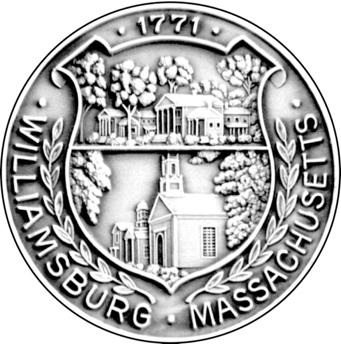 POSTED IN ACCORDANCE WITH THE PROVISIONSOF MGL 30A §§18-25Williamsburg Council on Aging Advisory Board Weds. 		January 19, 				2022              12:15	PM Day of Week		Month		Date		Year		TimePlace of Meeting:AGENDAI. Review and vote on Minutes of the Meeting of December 15, 2021II. Director's ReportGrants Outreach, etc.III. Staff InputIV. Old BusinessC.O.A. Procedures and Guidelines updateDiscuss preparations for Senior Mentor Program, Dean AchesonIV. New BusinessAddition of new associate member (Nancy Winninger has left the C.O.A.)Any Other BusinessVI. AdjournNext meeting will be held on Wednesday, February 16, 2022 Melissa Wilson is inviting you to a scheduled Zoom meeting.Topic: COA Board meetingTime: Jan 19, 2022 12:00 PM Eastern Time (US and Canada)Join Zoom Meetinghttps://us02web.zoom.us/j/87321721553?pwd=SXZPWFYzV1dDcXhEeDh0L1h1d0VuUT09Meeting ID: 873 2172 1553Passcode: 665319One tap mobile+13126266799,,87321721553#,,,,*665319# US (Chicago)+16465588656,,87321721553#,,,,*665319# US (New York)Dial by your location        +1 312 626 6799 US (Chicago)        +1 646 558 8656 US (New York)        +1 301 715 8592 US (Washington DC)        +1 346 248 7799 US (Houston)        +1 669 900 9128 US (San Jose)        +1 253 215 8782 US (Tacoma)Meeting ID: 873 2172 1553Passcode: 665319Find your local number: https://us02web.zoom.us/u/kdRZNPoIyfMelissa WilsonSenior Center DirectorTown of WilliamsburgP.O. Box 193Haydenville, MA  01039413.268.8410